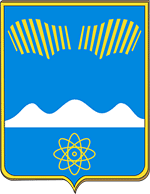 АДМИНИСТРАЦИЯ ГОРОДА ПОЛЯРНЫЕ ЗОРИ С ПОДВЕДОМСТВЕННОЙ ТЕРРИТОРИЕЙПОСТАНОВЛЕНИЕ«____» мая 2024 г.								 № ____О проведении ярмарки «Цветочная»В соответствии с Федеральным законом от 06.10.2003 № 131-ФЗ "Об общих принципах организации местного самоуправления в Российской Федерации", постановлением Правительства Мурманской области от 18.07.2016 № 349-ПП "Об утверждении порядка организации ярмарок и продажи товаров (выполнения работ, оказания услуг) на них на территории Мурманской области", Уставом города Полярные Зори с подведомственной территории, в целях наиболее полного удовлетворения потребностей населения муниципального образования и продвижения товаров местных производителей на потребительском рынке города, п о с т а н о в л я ю:Организовать проведение ярмарки "Цветочная" (далее - Ярмарка)                 21.06.2024 года с 11.00 до 19.00 на площади им.А.С.Андрушечко г.Полярные Зори с подведомственной территорией. Утвердить ассортиментный перечень для организации выездной торговли при проведении Ярмарки согласно Приложению.Отделу экономического развития и потребительского рынка (Верхоланцева О.И.) организовать приём заявлений от потенциальных участников выездной торговли при проведении Ярмарки в срок по 14 июня 2024 года.4. Отделу культуры, спорта и молодежной политики (Михальченко М.И.) организовать музыкальное сопровождение 21 июня 2024 года с 11.00 до 19.00 часов на площади им.А.С.Андрушечко во время проведения Ярмарки.5. МКУ «Управление городским хозяйством» (Смирнов Л.Н.):5.1. Обеспечить уборку площади им. А.С. Андрушечко от мусора перед проведением и после проведения мероприятия.5.2. Разместить мусорные баки во время проведения мероприятия.6. Предложить МО МВД РФ «Полярнозоринский» (Тимофеев О.Ю.) в месте проведения Ярмарки усилить охрану общественного порядка.7. Контроль за исполнением настоящего постановления возложить на заместителя главы города Полярные Зори с подведомственной территорией Семичева В.Н.8. Настоящее постановление вступает в силу со дня его официального опубликования.Глава города Полярные Зорис подведомственной территорией				М.О. ПуховВизы согласования:Правовой отдел			___________		«__»_____2024 годаОКСиМП				___________		«__»_____2024 годаМКУ «УГХ»			___________		«__»_____2024 годаОЭРиПР1-в дело, 1-ОЭРиПР, 1-ОКСиМП, 1-МКУ «УГХ»Приложение № 1 к постановлениюадминистрации города Полярные Зориот «___» мая 2024 г.  № _______Ассортиментный перечень и количество торговых мест для организации выездной торговли при проведении ярмарки «Цветочная»Посадочный материал;Сельскохозяйственный инвентарь;Удобрения.